Wydarzenia Małego Sputnika - HarmonogramKino Luna, ul. Marszałkowska 28
Sobota, 4 listopada
10:00-15:00 – Zabawa z gifbudką i greenboxem z Bajkolandią
11:00-14:00 – kultura rosyjska na kolorowo z Formy Kolory – robimy matrioszkę  
13:00-15:00 – Warsztaty filmowe „Nakręć się” z Elwirą Kańczugowską
Niedziela, 5 listopada
10:00-15:00 – Zabawa z gifbudką i greenboxem z Bajkolandią
10:00-15:00 – Warsztaty kosmiczne z Planetą Anuka
11:00-11:30 – Lekcja języka rosyjskiego z klubem Bukwar dla dzieci młodszych 
11:30-12:00 – Lekcja języka rosyjskiego z klubem Bukwar dla dzieci starszych 
Sobota, 11 listopada
10:00-15:00 – Zabawa z gifbudką i greenboxem z Bajkolandią
11:00-12:00 – Warsztaty z WOODI, pudełko wspomnień  
12:30 – Występ szkoły teatralnej APart ze spektaklem „Muzykanci z Bremy”
Niedziela, 12 listopada 
10:00-15:00 – Zabawa z gifbudką i greenboxem z Bajkolandią
10:00-15:00 – Wyprawa w kosmos podczas warsztatów z OLIGO 
Klubokawiarnia Kids&Friends, ul. Skierniewicka 14	 
3 listopada 18:00 – Pokaz slajdów z bajki „Wilk i zając”
5 listopada 12:30 – Pokaz slajdów z bajki „O rybaku i złotej rybce” + warsztaty plastyczne
12 listopada 12:30 – Lekcja gry w szachy
Klubokawiarnia Pompon, ul. Młynarska 13
9 listopada 17:00 – Pokaz filmu animowanego „Małpki”
Czuły Barbarzyńca w Nowym Teatrze, ul. Madalińskiego 10
12 listopada 13:00 – Czułe czytanki w Nowym Teatrze, spotkanie z książką „Dziewczynka z przyszłości”
Teatr Guliwer, ul. Różana 16
4 listopada 17:30 – Spektakl „Byczek Fernando”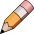 Restauracja Skamiejka, ul. Ząbkowska 37
7 listopada 17:00-19:00 –  Warsztaty lepienia pielmieni 
 8 listopada 17:00-19:00 – Pokaz filmów „Czeburaszek” i „Miś Puszatek”WSTĘP NA WSZYSTKIE WYDARZENIA TOWARZYSZĄCE W KINIE LUNA JEST BEZPŁATNY!     ZAPISY NA WARSZTATY! LICZBA MIEJSC OGRANICZONA!Szczegóły zapisów oraz dodatkowe informacje dotyczące warsztatów na www.sputnikfestiwal.pl 